Asociace školních sportovních klubů České republikyPROPOZICEKVALIFIKACE AŠSK ČR V HÁZENÉKategorie VI.A ve školním roce 2017/ 2018Skupina DKRAJE: VYSOČINA, PARDUBICKÝ, JIHOMORAVSKÝDOLNÍ CEREKEV 14. LISTOPADU 2017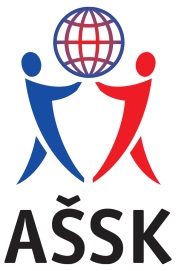 ________________________________________________________________A.Všeobecná ustanoveníAdresa sportovní kanceláře:	Zdeněk VeselýSŠ PTA  tř. Legionářů 3586 01 Jihlava						telefon 567574622, mobil 776 746 282					email: vesely@sps-jia.czPořadatel:				KR AŠSK kraje Vysočina a ŠSK při SŠPTA tř. Legionářů 3                                                                 586 01 JihlavaTermín konání:			úterý 14. listopadu 2017Místo konání:		            Dolní Cerekev sportovní hala5.  Přihlášky:			           do 8. 11. 2017 e-mailem na adresu vesely@sps-jia.cz	                                              V přihlášce uveďte kategorii (CH,D), název školy a vaši  	                                               kontaktní adresu, na kterou pošlu časový pořad dle                                                              přihlášených družstev.	                       Přihlášku odevzdáte při prezenci                                                          Pokud se nominované družstvo za kraj nedostaví na                                                             kvalifikaci bez písemné, prokazatelné omluvy zaslané                                                                písemně  nejpozději 3 dny před konáním kvalifikace                                                            a příslušný kraj nepošle náhradu, je původně nominované                                                            družstvo povinno uhradit pořadateli náklady spojené                                                            s přípravou jeho startu.6.  Účastníci:	Vítězové krajských kol skupina „D“ přihlášeni KR AŠSK.Z každého kraje startuje v dané kategorii 1 družstvo chlapců a 1 družstvo dívek. Družstvo má maximálně 14 hráčů a 2 vedoucí.7.  Kategorie:			            VI.A kategorie CH, D –  roč. narození 2000 -  20028.  Úhrada:                       	            družstva startují na vlastní náklady9.  Doprava:                       	             nehradí se10. Podmínky:                   	   žáci musí mít u sebe občanské průkazy a kartičky pojišťovny	                                       po dobu konání akce nejsou účastníci pojištěni proti 	                                       úrazům a krádeži, dozor nad studenty zajišťuje v plném 	                                       rozsahu po celou dobu konání soutěže vysílající škola11. Organizační výbor:                   	předseda – Ing. Miroslav Vítů, ředitel SŠ PTA Jihlava	                                                ředitel soutěže – Zdeněk Veselý	                                                         hospodář – Dalibor HruškaB.Technická ustanovení12. Soutěžní komise: 		hlavní rozhodčí – Jetleb Martin		                                    ředitel soutěže – Zdeněk Veselý		                                    zástupce vedoucích –13. Protesty:	Protest je možné podávat do 15 minut po skočení utkání hlavnímu rozhodčímu s vkladem 300 Kč, který v případě zamítnutí propadá. 	Protesty bude řešit soutěžní komise.14. Předpis:		Hraje se dle pravidel házené	                        O pořadí rozhoduje:	                        a/  počet bodů			b/ vzájemný zápas			c/ rozdíl skóre			d/ větší počet vstřelených branek			e/ 7m hody15. Postup:		Republikové finále 30.11.- 1.12. CH Rožov p.R. 5.12.-6.12.2017 D Most 16. Upozornění:	Ihned po odehrání kvalifikace, je vítěz povinen poslat přihlášku   	                        pořadateli republikového finále.Časový pořad utkání:1.       9.45  hodin     Kraj Vysočina – Jihomoravský kraj     chlapci2.      11.15 hodin     Kraj Vysočina – Jihomoravský kraj     dívkyHrací doba utkání chlapců i dívek je 2 x 30 minut.V případě nerozhodného výsledku se prodlužuje 2 x 5 minut.V případě nerozhodného výsledku se hází 7m hody (pět, potom po jednom)Ing. Miroslav Vítů                        Vlastimil Hejcman                               Zdeněk Veselýředitel SŠ PTA Jihlava                     garant házené                           předseda OR AŠSK Jihlava                                                                                                                   tel. 776 74 62 82